Nouns and Adjectives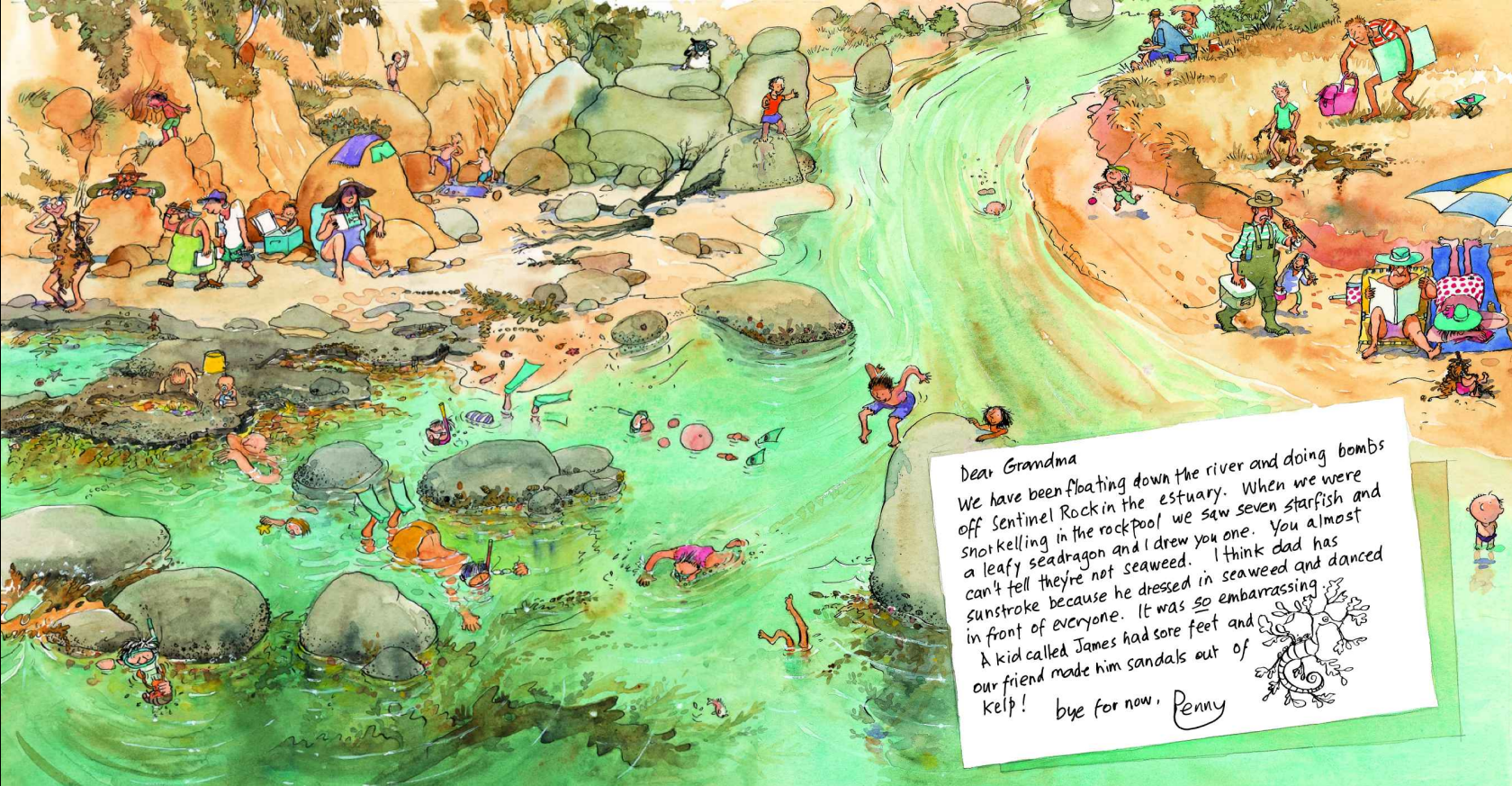 Can you find the 3 proper nouns?______________________________________________________________________________AnswersProper nounsGrandmaJamesPennyNounsVerbsNounsVerbsGrandmaRiverRockEstuary RockpoolStarfishFriendKidJamesSeadragonSeaweedDadFeetSandalsPennyFloatingSnorkellingDoingDrewDressedDancedmade